Here I'm Waiting You, BabyHere You Can Chat With Unbeliavable Beauty GirlIf You Want You Can Find me By ID: 863336637OR FIND ME BY NICK: carolina6346266OPEN HERE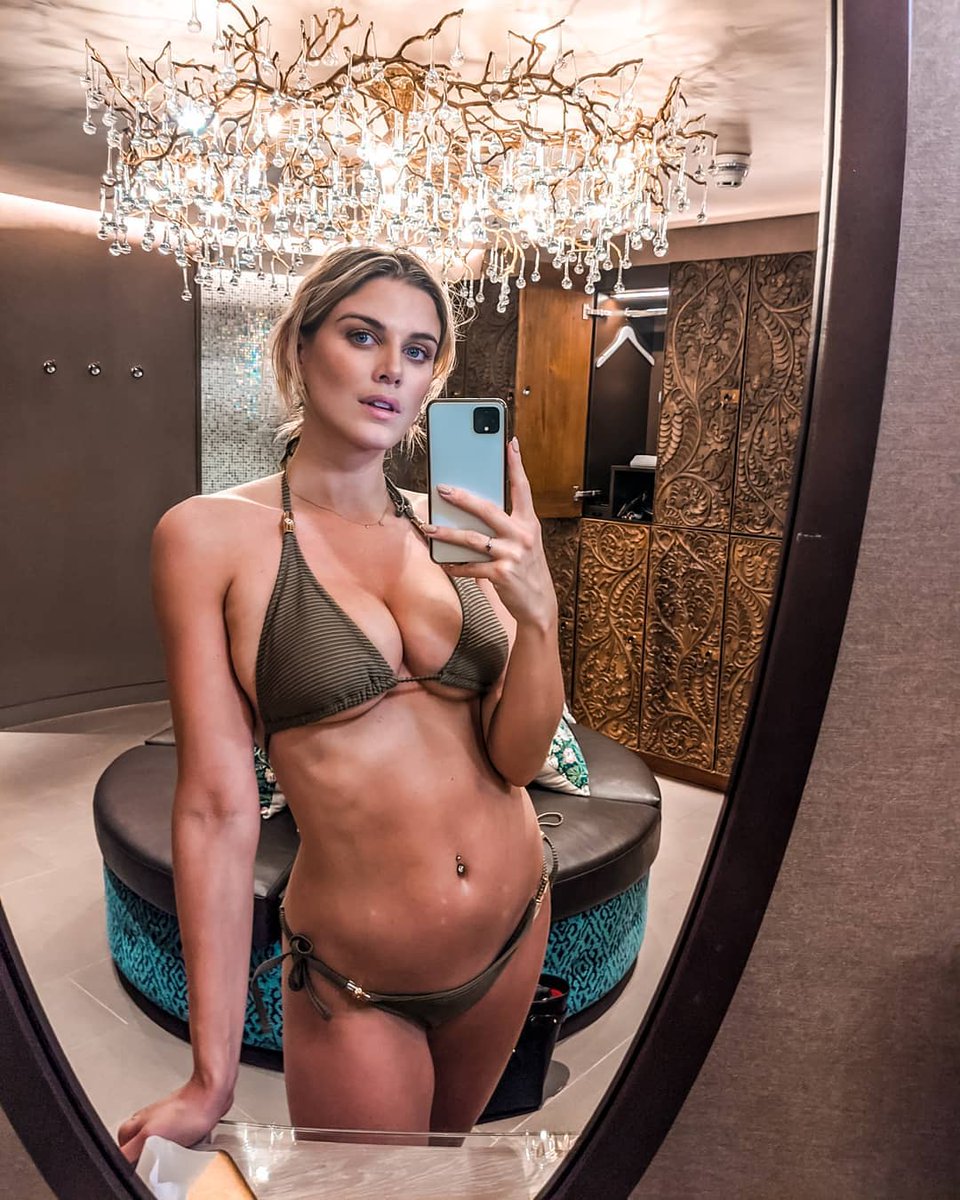 unsubscribe